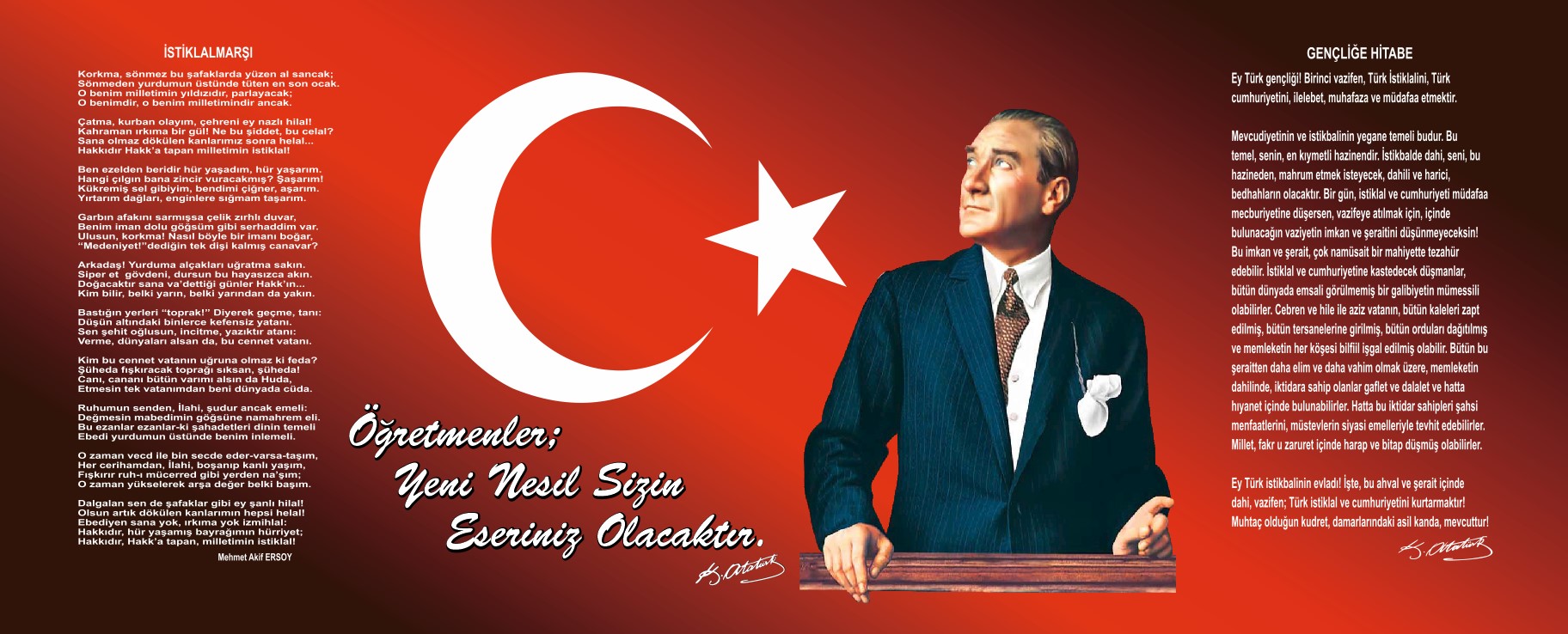 Sunuş             21. yüzyıl yönetim modelleri içerisinde kurumların performansları doğrultusunda amaç ve hedeflerini yönetebilmeleri önem kazanmaya başlamıştır. Kurumsal kapasiteye bağlı olarak çalışacak olan idari birimlerin yılsonunda kendi iş alanında ki performansını ölçmenin en gerçekçi yöntemlerinden biride Kurumsal Stratejik Planlama çalışmalarıdır. Müdürlüğümüz olarak amaç ve hedeflerinin gerçekleşmesi için yapmış olduğu çalışmaları yerinden takip etmekte ve çalışmalar sırasında işbirliğinin daha da artırılmasını önemsemekteyiz. Atatürk İlkokulu Müdürlüğü 2019-2023 Stratejik Planında yer alan amaç ve hedeflerine ulaştığını izleme ve değerlendirme çalışmaları sürecinde mütalaa edilmiş olup bu durum memnuniyet vermektedir.2019-2023 Stratejik plan çalışmaları ilgili Kanun ile belirlenmiş olup müdürlüğümüzün ikinci dönem stratejik plan çalışmalarını 2023 yıllarda varılmak istenen hedefler doğrultusunda çizileceğini düşünmekteyim. Kastamonu eğitimde rekabet edebilen, nitelikli insan kaynağı oluşturabilen, elde ettiği akademik ve sosyal başarılar ile ilimiz adına bizleri sevindirecek bir aşamaya geleceğini ümit etmekteyim. Çalışma sırasında başta plan hazırlama ekibi ve çalışanlarımıza teşekkür ederim.                                                                                                                                                           Cevdet UYSAL                                                                                                                                                          Okul Müdürüİçindekiler	Sunuş	2İçindekiler	3BÖLÜM I: GİRİŞ ve PLAN HAZIRLIK SÜRECİ	4BÖLÜM II: DURUM ANALİZİ	5Okulun Kısa Tanıtımı 	5Okulun Mevcut Durumu: Temel İstatistikler	6PAYDAŞ ANALİZİ	12GZFT (Güçlü, Zayıf, Fırsat, Tehdit) Analizi	26Gelişim ve Sorun Alanları	28BÖLÜM III: MİSYON, VİZYON VE TEMEL DEĞERLER	31MİSYONUMUZ 	31VİZYONUMUZ 	31TEMEL DEĞERLERİMİZ 	32BÖLÜM IV: AMAÇ, HEDEF VE EYLEMLER	33TEMA I: EĞİTİM VE ÖĞRETİME ERİŞİM	33TEMA II: EĞİTİM VE ÖĞRETİMDE KALİTENİN ARTIRILMASI	36TEMA III: KURUMSAL KAPASİTE	38V. BÖLÜM: MALİYETLENDİRME	40EKLER:	41BÖLÜM I: GİRİŞ ve PLAN HAZIRLIK SÜRECİ2019-2023 dönemi stratejik plan hazırlanması süreci Üst Kurul ve Stratejik Plan Ekibinin oluşturulması ile başlamıştır. Ekip tarafından oluşturulan çalışma takvimi kapsamında ilk aşamada durum analizi çalışmaları yapılmış ve durum analizi aşamasında paydaşlarımızın plan sürecine aktif katılımını sağlamak üzere paydaş anketi, toplantı ve görüşmeler yapılmıştır.Durum analizinin ardından geleceğe yönelim bölümüne geçilerek okulumuzun amaç, hedef, gösterge ve eylemleri belirlenmiştir. Çalışmaları yürüten ekip ve kurul bilgileri altta verilmiştir.STRATEJİK PLAN ÜST KURULUBÖLÜM II:DURUM ANALİZİDurum analizi bölümünde okulumuzun mevcut durumu ortaya konularak neredeyiz sorusuna yanıt bulunmaya çalışılmıştır. Bu kapsamda okulumuzun kısa tanıtımı, okul künyesi ve temel istatistikleri, paydaş analizi ve görüşleri ile okulumuzun Güçlü Zayıf Fırsat ve Tehditlerinin (GZFT) ele alındığı analize yer verilmiştir.Okulumuzun ilk stratejik planı; gerisinde okulumuzun birikimini, kültürünü içinde barındırarak, geleceğe yönelik TKY ilkeleri ışığında okulumuzun 5 yıllık bir yol haritası olma özelliği taşımaktadır.    Bu stratejik plan ile amaçlanan, okul ile çevre ilişkilerini geliştirmeyi,  okul gelişimini sürekli kılmayı, belirlenen stratejik amaçlarla, ülkemize, çevresine faydalı, kendi ile barışık, düşünen ve özgün üretimlerde “bende varım” diyebilen nesiller yetiştirilmesi amacını taşımaktadır. Belli bir süreç içinde oluşturulan “Atatürk İlkokulu Stratejik Planı”  ile okulumuzun misyonu ve vizyonu, kuruluş/varoluş amacına uygun bir biçimde ortaya konulmuş ve bu vizyona ulamak için stratejik amaçlar ve hedefler belirlenmiştir. Taşköprü Atatürk İlkokulu Stratejik Planı 2019–2023 yılları arasındaki stratejik amaçlar doğrultusunda, sonuçları ölçülebilir göstergeleri olan hedefler ve alt-hedefler ortaya koymaktadır. Okulun Mevcut Durumu: Temel İstatistiklerOkul KünyesiOkulumuzun temel girdilerine ilişkin bilgiler altta yer alan okul künyesine ilişkin tabloda yer almaktadır.Temel Bilgiler Tablosu-Okul KünyesiÇalışan BilgileriOkulumuzun çalışanlarına ilişkin bilgiler altta yer alan tabloda belirtilmiştir.Çalışan Bilgileri TablosuOkulumuz Bina ve Alanları	Okulumuzun binası ile açık ve kapalı alanlarına ilişkin temel bilgiler altta yer almaktadır.Okul Yerleşkesine İlişkin Bilgiler Sınıf ve Öğrenci Bilgileri	Okulumuzda yer alan sınıfların öğrenci sayıları alttaki tabloda verilmiştir.Donanım ve Teknolojik KaynaklarımızTeknolojik kaynaklar başta olmak üzere okulumuzda bulunan çalışır durumdaki donanım malzemesine ilişkin bilgiye alttaki tabloda yer verilmiştir.Teknolojik Kaynaklar TablosuGelir ve Gider BilgisiOkulumuzun genel bütçe ödenekleri, okul aile birliği gelirleri ve diğer katkılarda dâhil olmak üzere gelir ve giderlerine ilişkin son iki yıl gerçekleşme bilgileri alttaki tabloda verilmiştir.PAYDAŞ ANALİZİKurumumuzun temel paydaşları öğrenci, veli ve öğretmen olmakla birlikte eğitimin dışsal etkisi nedeniyle okul çevresinde etkileşim içinde olunan geniş bir paydaş kitlesi bulunmaktadır. Paydaşlarımızın görüşleri anket, toplantı, dilek ve istek kutuları, elektronik ortamda iletilen önerilerde dâhil olmak üzere çeşitli yöntemlerle sürekli olarak alınmaktadır.Paydaş anketlerine ilişkin ortaya çıkan temel sonuçlara altta yer verilmiştir:Öğrenci Anketi Sonuçları:Olumlu (Başarılı) yönlerimiz: Okulda güvende hissedip okulu sevmektedirler. Öğretmenlerle ve okul idaresiyle iletişim kurup sorunlarını rahatlıkla dile getirmektedirler. Okulumuz temiz olup, öğrencilerimiz ders aralarında ihtiyaçlarını rahatlıkla giderebilmektedirler.Olumsuz (Başarısız) yönlerimiz: Okulumuzda rehberlik servisi bulunmamaktadır.Öğretmen Anketi Sonuçları:Olumlu (Başarılı) yönlerimiz: Aidiyet değeri yüksek, okulu benimseyen, eşit ve adil davranılmaktadır. Öğretmen gelişimi için fırsatlar sunmakta, yenilik çalışmalarda destek olmaktadır. Öğretmenler arası işbirliği yapılmaktadır. Yapılacak çalışmalarda öğretmenlerin fikri alınmaktadır.Olumsuz (Başarısız) yönlerimiz: Sosyal etkinlikler ve gezi gözlem yeteri kadar yapılamamaktadır. Veli Anketi Sonuçları:Olumlu (Başarılı) yönlerimiz: Öğretmenlerle ihtiyaç duyduğum her zaman görüşme imkânım var. Öğrencimle ilgili sorunlar olunca ilgilenip, devam etmediği zaman arayıp haber verilmektedir. Okul temiz ve bakımlı olup, öğrencim giriş ve çıkışlarda gerekli güvenlik tedbirleri alınmış olup, teneffüslerde kontrol edilmektedir. Dersler araç ve gereçlerle işlenip öğrencimle ilgilenilmektedir. Okul sitesi güncel olup, e-okuldan gerekli bilgileri ulaşmaktayım.Olumsuz (Başarısız) yönlerimiz: Rehberlik öğretmeni bulunmamaktadır. GZFT (Güçlü, Zayıf, Fırsat, Tehdit) AnaliziOkulumuzun temel istatistiklerinde verilen okul künyesi, çalışan bilgileri, bina bilgileri, teknolojik kaynak bilgileri ve gelir gider bilgileri ile paydaş anketleri sonucunda ortaya çıkan sorun ve gelişime açık alanlar iç ve dış faktör olarak değerlendirilerek GZFT tablosunda belirtilmiştir. Dolayısıyla olguyu belirten istatistikler ile algıyı ölçen anketlerden çıkan sonuçlar tek bir analizde birleştirilmiştir.Kurumun güçlü ve zayıf yönleri donanım, malzeme, çalışan, iş yapma becerisi, kurumsal iletişim gibi çok çeşitli alanlarda kendisinden kaynaklı olan güçlülükleri ve zayıflıkları ifade etmektedir ve ayrımda temel olarak okul müdürü/müdürlüğü kapsamından bakılarak iç faktör ve dış faktör ayrımı yapılmıştır. İçsel FaktörlerGüçlü YönlerZayıf YönlerDışsal FaktörlerFırsatlarTehditlerGelişim ve Sorun AlanlarıOkulumuzun gelişim ve sorun alanları analizi ile GZFT analizi sonucunda ortaya çıkan sonuçların planın geleceğe yönelim bölümü ile ilişkilendirilmesi ve buradan hareketle hedef, gösterge ve eylemlerin belirlenmesi sağlanmaktadır. Gelişim ve sorun alanları ayrımında eğitim ve öğretim faaliyetlerine ilişkin üç temel tema olan Eğitime Erişim, Eğitimde Kalite ve kurumsal Kapasite kullanılmıştır. Eğitime erişim, öğrencinin eğitim faaliyetine erişmesi ve tamamlamasına ilişkin süreçleri; Eğitimde kalite, öğrencinin akademik başarısı, sosyal ve bilişsel gelişimi ve istihdamı da dâhil olmak üzere eğitim ve öğretim sürecinin hayata hazırlama evresini; Kurumsal kapasite ise kurumsal yapı, kurum kültürü, donanım, bina gibi eğitim ve öğretim sürecine destek mahiyetinde olan kapasiteyi belirtmektedir.Gelişim ve sorun alanlarına ilişkin GZFT analizinden yola çıkılarak saptamalar yapılırken yukarıdaki tabloda yer alan ayrımda belirtilen temel sorun alanlarına dikkat edilmesi gerekmektedir.Gelişim ve Sorun AlanlarımızBÖLÜM III: MİSYON, VİZYON VE TEMEL DEĞERLEROkul Müdürlüğümüzün misyon, vizyon, temel ilke ve değerlerinin oluşturulması kapsamında öğretmenlerimiz, öğrencilerimiz, velilerimiz, çalışanlarımız ve diğer paydaşlarımızdan alınan görüşler, sonucunda stratejik plan hazırlama ekibi tarafından oluşturulan Misyon, Vizyon, Temel Değerler;Okulumuz üst kurulana sunulmuş ve üst kurul tarafından onaylanmıştır.MİSYONUMUZ;	Okulumuz öğrencilerini;  ilgi ve yeteneklerini geliştirerek onları hayata ve üst öğrenime hazırlamak,  haklarını kullanma, başkalarının haklarına saygı duyma, görevini yapma ve sorumluluk yüklenebilen birey olma bilincini kazandırmak,  millî ve evrensel kültür değerlerini tanımalarını,  kendilerine, ailelerine, topluma ve çevreye olumlu katkılar yapan, kendisi, ailesi ve çevresi ile barışık, başkalarıyla iyi ilişkiler kuran, iş birliği içinde çalışan, hoşgörülü ve paylaşmayı bilen, dürüst, erdemli, iyi ve mutlu yurttaşlar olarak yetiştirmektir.VİZYONUMUZ;Atatürk milliyetçiliğine bağlı, insan haklarına saygılı, Türkiye Cumhuriyetine karşı görev ve sorumluluklarının farkında olan ve bunları davranış haline getiren, geçmişini bilen, bu gününü öğrenen ve geleceği planlayan bireyler yetiştirmek.TEMEL DEĞERLERİMİZ;1)Nitelikli eğitim2)Bireysel öğrenme ve becerileri desteklemek3)Açıklık ve erişilebilirlik4)Hesap verilebilirlik5)Etkili okul içi ve dışı iletişim6)Hakkaniyet ve eşitlikBÖLÜM IV: AMAÇ, HEDEF VE EYLEMLERAçıklama: Amaç, hedef, gösterge ve eylem kurgusu amaç gelişim alanlarına göre yapılacaktır.Altta erişim, kalite ve kapasite amaçlarına ilişkin örnek amaç, hedef ve göstergeler verilmiştir.Erişim başlığında eylemlere ilişkin örneğe yer verilmiştir.TEMA I: EĞİTİM VE ÖĞRETİME ERİŞİMEğitim ve öğretime erişim okullaşma ve okul terki, devam ve devamsızlık, okula uyum ve oryantasyon, özel eğitime ihtiyaç duyan bireylerin eğitime erişimi, yabancı öğrencilerin eğitime erişimi ve hayat boyu öğrenme kapsamında yürütülen faaliyetlerin ele alındığı temadır.Stratejik Amaç 1: Kayıt bölgemizde yer alan çocukların okullaşma oranlarını artıran, öğrencilerin uyum ve devamsızlık sorunlarını gideren etkin bir yönetim yapısı kurulacaktır.Stratejik Hedef 1.1.Kayıt bölgemizde yer alan çocukların okullaşma oranları artırılacak ve öğrencilerin uyum ve devamsızlık sorunları da giderilecektir.Performans GöstergeleriEylemlerTEMA II: EĞİTİM VE ÖĞRETİMDE KALİTENİN ARTIRILMASIEğitim ve öğretimde kalitenin artırılması başlığı esas olarak eğitim ve öğretim faaliyetinin hayata hazırlama işlevinde yapılacak çalışmaları kapsamaktadır. Bu tema altında akademik başarı, sınav kaygıları, sınıfta kalma, ders başarıları ve kazanımları, disiplin sorunları, öğrencilerin bilimsel, sanatsal, kültürel ve sportif faaliyetleri ile istihdam ve meslek edindirmeye yönelik rehberlik ve diğer mesleki faaliyetler yer almaktadır. Stratejik Amaç 2: Öğrencilerimizin gelişmiş dünyaya uyum sağlayacak şekilde donanımlı bireyler olabilmesi için eğitim ve öğretimde kalite artırılacaktır.Stratejik Hedef 2.1.Öğrenme kazanımlarını takip eden ve velileri de sürece dâhil eden bir yönetim anlayışı ile öğrencilerimizin akademik başarıları ve sosyal faaliyetlere etkin katılımı artırılacaktır.(Akademik başarı altında: ders başarıları, kazanım takibi, üst öğrenime geçiş başarı ve durumları, karşılaştırmalı sınavlar, sınav kaygıları gibi akademik başarıyı takip eden ve ölçen göstergeler,Sosyal faaliyetlere etkin katılım altında: sanatsal, kültürel, bilimsel ve sportif faaliyetlerin sayısı, katılım oranları, bu faaliyetler için ayrılan alanlar, ders dışı etkinliklere katılım takibivbele alınacaktır.)Performans GöstergeleriEylemlerStratejik Hedef 2.2.Etkin bir rehberlik anlayışıyla, öğrencilerimizi ilgi ve becerileriyle orantılı bir şekilde üst öğrenime veya istihdama hazır hale getiren daha kaliteli bir kurum yapısına geçilecektir. TEMA III: KURUMSAL KAPASİTEStratejik Amaç 3: Eğitim ve öğretim faaliyetlerinin daha nitelikli olarak verilebilmesi için okulumuzun kurumsal kapasitesi güçlendirilecektir. Stratejik Hedef 3.1.(Kurumsal İletişim, Kurumsal Yönetim, Bina ve Yerleşke, Donanım, Temizlik, Hijyen, İş Güvenliği, Okul Güvenliği, Taşıma ve servis vb konuları ele alınacaktır.)Performans GöstergeleriEylemlerV. BÖLÜM:MALİYETLENDİRME2019-2023 Stratejik Planı Faaliyet/Proje Maliyetlendirme TablosuVI. BÖLÜM:İZLEME VE DEĞERLENDİRMEOkulumuz Stratejik Planı izleme ve değerlendirme çalışmalarında 5 yıllık Stratejik Planın izlenmesi ve 1 yıllık gelişim planın izlenmesi olarak ikili bir ayrıma gidilecektir. Stratejik planın izlenmesinde 6 aylık dönemlerde izleme yapılacak denetim birimleri, il ve ilçe millî eğitim müdürlüğü ve Bakanlık denetim ve kontrollerine hazır halde tutulacaktır.Yıllık planın uygulanmasında yürütme ekipleri ve eylem sorumlularıyla aylık ilerleme toplantıları yapılacaktır. Toplantıda bir önceki ayda yapılanlar ve bir sonraki ayda yapılacaklar görüşülüp karara bağlanacaktır. EKLER:Öğretmen, öğrenci ve veli anket örnekleri klasör ekinde olup okullarınızda uygulanarak sonuçlarından paydaş analizi bölümü ve sorun alanlarının belirlenmesinde yararlanabilirsiniz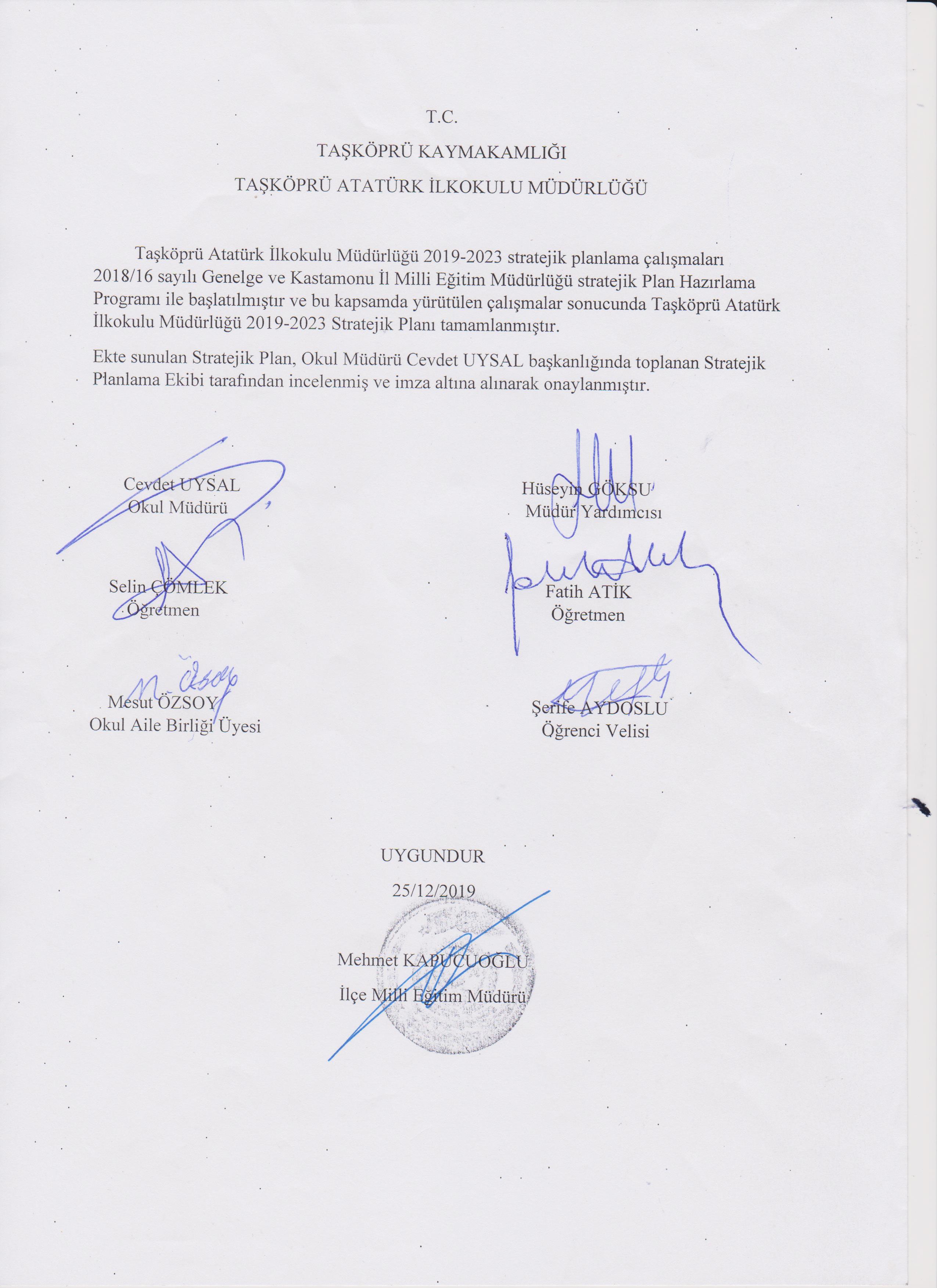 Üst Kurul BilgileriÜst Kurul BilgileriEkip BilgileriEkip BilgileriAdı SoyadıUnvanıAdı SoyadıUnvanıCevdet UYSALOkul Müdürü Hüseyin GÖKSUMüdür YardımcısıErol BAŞÖğretmen Hasan ÖZTÜRKÖğretmenSelin ÇÖMLEKÖğretmen Niyazi DUMANÖğretmenFatih ATİKÖğretmen Yakup UZUNÖğretmenİli:Kastamonuİli:Kastamonuİli:Kastamonuİli:Kastamonuİlçesi:Hanönüİlçesi:Hanönüİlçesi:Hanönüİlçesi:HanönüAdres:Harmancık Mah. Mustafa Sıtkı Erkek Cad.No.21Harmancık Mah. Mustafa Sıtkı Erkek Cad.No.21Harmancık Mah. Mustafa Sıtkı Erkek Cad.No.21Coğrafi Konum (link):Coğrafi Konum (link):Telefon Numarası:0366 417 10 680366 417 10 680366 417 10 68Faks Numarası:Faks Numarası:e- Posta Adresi:733381@mebk.12.tr733381@mebk.12.tr733381@mebk.12.trWeb sayfası adresi:Web sayfası adresi:http://atatürkilkokulu.meb.k12.trhttp://atatürkilkokulu.meb.k12.trKurum Kodu:733381733381733381Öğretim Şekli:Öğretim Şekli:Tam GünTam GünOkulun Hizmete Giriş Tarihi: 1938Okulun Hizmete Giriş Tarihi: 1938Okulun Hizmete Giriş Tarihi: 1938Okulun Hizmete Giriş Tarihi: 1938Toplam Çalışan SayısıToplam Çalışan Sayısı2828Öğrenci Sayısı:Kız231231Öğretmen SayısıKadın1313Öğrenci Sayısı:Erkek210210Öğretmen SayısıErkek88Öğrenci Sayısı:Toplam441441Öğretmen SayısıToplam2121Derslik Başına Düşen Öğrenci SayısıDerslik Başına Düşen Öğrenci SayısıDerslik Başına Düşen Öğrenci Sayısı24Şube Başına Düşen Öğrenci SayısıŞube Başına Düşen Öğrenci SayısıŞube Başına Düşen Öğrenci Sayısı24Öğretmen Başına Düşen Öğrenci SayısıÖğretmen Başına Düşen Öğrenci SayısıÖğretmen Başına Düşen Öğrenci Sayısı24Şube Başına 30’dan Fazla Öğrencisi Olan Şube SayısıŞube Başına 30’dan Fazla Öğrencisi Olan Şube SayısıŞube Başına 30’dan Fazla Öğrencisi Olan Şube Sayısı4Öğrenci Başına Düşen Toplam Gider MiktarıÖğrenci Başına Düşen Toplam Gider MiktarıÖğrenci Başına Düşen Toplam Gider Miktarı30Öğretmenlerin Kurumdaki Ortalama Görev SüresiÖğretmenlerin Kurumdaki Ortalama Görev SüresiÖğretmenlerin Kurumdaki Ortalama Görev Süresi10 YılUnvanErkekKadınToplamOkul Müdürü ve Müdür Yardımcısı202Sınıf Öğretmeni7714Özel Eğitim Öğretmeni112Anasınıfı Öğretmeni044İngilizce Öğretmeni011Rehber Öğretmen000İdari Personel101Yardımcı Personel134000Toplam Çalışan Sayıları121628Okul BölümleriOkul BölümleriÖzel AlanlarVarYokOkul Kat Sayısı2Çok Amaçlı SalonXDerslik Sayısı17Çok Amaçlı SahaXDerslik Alanları (m2)48m2KütüphaneXKullanılan Derslik Sayısı17Fen LaboratuvarıXŞube Sayısı21Bilgisayar LaboratuvarıXİdari Odaların Alanı (m2)12m2İş AtölyesiXÖğretmenler Odası (m2)     20m2Beceri AtölyesiXOkul Oturum Alanı (m2)650m2PansiyonXOkul Bahçesi (Açık Alan)(m2)3750m2Okul Kapalı Alan (m2)920m2Sanatsal, bilimsel ve sportif amaçlı toplam alan (m2)28m2Kantin (m2)0Tuvalet Sayısı8SINIFIKızErkekToplamSINIFIKızErkekToplamAna Sınıfı A1213252. Sınıf C15924Anasınıfı B1213252. Sınıf D111223Anasınıfı C105153. Sınıf A131528Anasınıfı D127193. Sınıf B131124Otizm sınıfı2133. Sınıf C1417311.Sınıf A1714314. Sınıf A51217Sınıf B2113344. Sınıf B91019Sınıf C1814324. Sınıf C139222. Sınıf A914234. Sınıf D1010202. Sınıf B151126TOPLAM    231210441Akıllı Tahta Sayısı0TV Sayısı1Masaüstü Bilgisayar Sayısı4Yazıcı Sayısı2Taşınabilir Bilgisayar Sayısı16Fotokopi Makinesi Sayısı2Projeksiyon Sayısı16İnternet Bağlantı Hızı50MbhsYıllarGelir MiktarıGider Miktarı201725000250002018           6116TL0TLÖğrencilerSınıf mevcutlarının eğitim-öğretime elverişli olması, öğrencilerin okula devamının sağlanması, disiplinsizlik ve karmaşa bulunmaması.ÇalışanlarTeknolojik alt yapıdan öğretmenlerin yararlanma düzeylerinin yüksek olması, Uygulama alanlarımızın bulunmasıVelilerVelilerle işbirliğinin yapılması.Bina ve YerleşkeÖğrenci başına düşen açık alan oranının yeterli olması.DonanımTeknolojik donanım ve öğretmenlerin teknolojik birikimlerinin yeterli olması.BütçeKaynak çeşitliliğinin bulunması.Yönetim SüreçleriÖğretmenler kurulunda alınan kararların herkes tarafından benimsenip uygulanabilmesi.İletişim SüreçleriÇalışanlarla ikili iletişim kanallarının açık olması.ÖğrencilerÖğrenci profilinin farklılığı, Teknolojik aletlere bağımlılığın artışıÇalışanlarÇalışan sayısının yetersizliği,VelilerOkul-veli işbirliğinin istenen düzeyde olmaması,Bina ve YerleşkeOkulumuzun fiziki altyapısının yeterli olmaması,BütçeEkonomik kaynak yetersizliği,Yönetim SüreçleriRehberlik çalışmalarının etkili ve verimli olmaması,İletişim SüreçleriProje, beceri üretme potansiyelinin düşük olması,PolitikYerel yönetimin eğitim hizmetlerine yönelik duyarlılığı,EkonomikModern yapıların yapılıyor olması,SosyolojikYakın sosyal çevrede ve şehir ölçeğinde eğitim kurumuna destek olma eğiliminin yüksek olması,TeknolojikTeknolojinin eğitim için faydalı olacağı inanç,Mevzuat-YasalEğitimde politikalarının geliştirilmesi,EkolojikKonum itibariyle, kentleşmenin getirdiği, trafik, gürültü, sosyal karmaşa gibi olumsuzluklardan göreli olarak daha az etkilenmesi.PolitikYoktur,EkonomikSosyal kesimler arasındaki ekonomik ve kültürel kopukluklar,SosyolojikGiderek yoğunluk kazanan ekonomik, sosyal ve kültürel tatmin düzeyi fazla nüfus yoğunlaşmasının baskısı,TeknolojikTeknolojik alt yapının yenilenmesinin zaman alması,Mevzuat-YasalSıklıkla değişen eğitim politikaları,EkolojikNüfus rejimindeki istikrarsızlık, artan hareketlilik.Eğitime ErişimEğitimde KaliteKurumsal KapasiteOkullaşma OranıAkademik BaşarıKurumsal İletişimOkula Devam/ DevamsızlıkSosyal, Kültürel ve Fiziksel GelişimKurumsal YönetimOkula Uyum, OryantasyonSınıf TekrarıBina ve YerleşkeÖzel Eğitime İhtiyaç Duyan Bireylerİstihdam Edilebilirlik ve YönlendirmeDonanımYabancı ÖğrencilerÖğretim YöntemleriTemizlik, HijyenHayat Boyu ÖğrenmeDers araç gereçleriİş Güvenliği, Okul GüvenliğiTaşıma ve servis1.TEMA: EĞİTİM VE ÖĞRETİME ERİŞİM1.TEMA: EĞİTİM VE ÖĞRETİME ERİŞİM1Özel Eğitime ihtiyaç duyan bireyler.2Okula uyum sorunları.2.TEMA: EĞİTİM VE ÖĞRETİMDE KALİTE2.TEMA: EĞİTİM VE ÖĞRETİMDE KALİTE1Öğretmenlere yönelik hizmet içi eğitimler2Eğitim öğretim sürecinde sanatsal, sportif ve kültürel faaliyetler3Ders araç ve gereçleri.4Yardımcı personel.5Öğretmen yeterlilikleri(Branş öğretmenlerin görevlendirilmesi.) 6Okuma kültürü 3.TEMA: KURUMSAL KAPASİTE3.TEMA: KURUMSAL KAPASİTE1Okul ve kurumların fiziki kapasitesinin yetersizliği (Eğitim öğretim ortamlarının yetersizliği)2Okul ve kurumların sosyal, kültürel, sanatsal ve sportif faaliyet alanlarının yetersizliği3Eğitim ve sosyal hizmet ortamlarının kalitesinin artırılması4Donatım eksiklerinin giderilmesi5Okullardaki fiziki durumun özel eğitime gereksinim duyan öğrencilere uygunluğu NoPERFORMANSGÖSTERGESİMevcutMevcutHEDEFHEDEFHEDEFHEDEFHEDEFHEDEFNoPERFORMANSGÖSTERGESİ2018201920192020202120222023PG.1.1.aKayıt bölgesindeki öğrencilerden okula kayıt yaptıranların oranı (%)%100%100%100%100%100%100%100PG.1.1.bİlkokul birinci sınıf öğrencilerinden en az bir yıl okul öncesi eğitim almış olanların oranı (%)(ilkokul)%60%65%65%70%80%85%100PG.1.1.c.Okula yeni başlayan öğrencilerden oryantasyon eğitimine katılanların oranı (%)%95%98%98%99%100%100%100PG.1.1.d.Bir eğitim ve öğretim döneminde 20 gün ve üzeri devamsızlık yapan öğrenci oranı (%)%0%0%0%0%0%0%0PG.1.1.e.Bir eğitim ve öğretim döneminde 20 gün ve üzeri devamsızlık yapan yabancı öğrenci oranı (%)%0%0%0%0%0%0%0PG.1.1.f.Okulun özel eğitime ihtiyaç duyan bireylerin kullanımına uygunluğu (0-1)1111111NoEylem İfadesiEylem SorumlusuEylem Tarihi1.1.1.Kayıt bölgesinde yer alan öğrencilerin tespiti çalışması yapılacaktır.Okul Stratejik Plan Ekibi01 Eylül-20 Eylül1.1.2Devamsızlık yapan öğrencilerin tespiti ve erken uyarı sistemi için çalışmalar yapılacaktır.Hüseyin GÖKSUMüdür Yardımcısı01 Eylül-20 Eylül1.1.3Devamsızlık yapan öğrencilerin velileri ile toplantı ve görüşmeler yapılacaktır.Cevdet UYSALOkul MüdürüHer ayın son haftası1.1.4Okulun özel eğitime ihtiyaç duyan bireylerin kullanımının kolaylaştırılması için rampa ve asansör eksiklikleri tamamlanacaktır.Cevdet UYSALOkul MüdürüMayıs 20201.1.5Hayat boyu öğrenme kapsamında hangi kursların açılacağı tespit edilecek.         Hüseyin GÖKSUMüdür YardımcısıMayıs 2020NoPERFORMANSGÖSTERGESİMevcutMevcutHEDEFHEDEFHEDEFHEDEFHEDEFHEDEFNoPERFORMANSGÖSTERGESİ2018201920192020202120222023PG.1.1.aÖğrencilerin yabancı dil dersi yılsonu başarı puanı ortalaması74,3777780828590PG.1.1.bSosyal faaliyetlere etkin katılım oranı%25%30%30%35%50%75%85NoEylem İfadesiEylem SorumlusuEylem Tarihi1.1.1.Bireylerin en az bir yabancı dili iyi derecede öğrenmesinin önemi ve yabancı dil eğitimine erken yaşlarda başlamanın yabancı dil öğrenmedeki avantajları ile ilgili farkındalık artırmaya yönelik çalışmalar yapılacaktır.Firuze KOPARANHer Öğretim Dönemi1.1.2Tüm paydaşların özel yetenekli bireylerin eğitimi konusunda farkındalıklarını arttırma amaçlı çalışmalar yapılacaktırFatih ATİKMayıs (Her Yıl)1.1.3Sosyal faaliyetlerin artırılmasına yönelik çalışmalar yapılacak.Selin ÇÖMLEKNisan (Her Yıl)1.1.4Sınıflar arası çeşitli sportif karşılaşmalar yapılması planlanacak.Erol BAŞMayıs (Her Yıl)NoPERFORMANSGÖSTERGESİMevcutMevcutHEDEFHEDEFHEDEFHEDEFHEDEFHEDEFNoPERFORMANSGÖSTERGESİ2018201920192020202120222023PG.3.1.aElektrik tesisatının ve genel bakımının yapılması 1 1 1 1113PG.3.2.bBeceri Atölyesi kurulması0001000PG.3.3.c.Okul Dış Duvarının Yenilenmesi1111111PG.3.4.c.Kamera Sisteminin Yenilenmesi1111213NoEylem İfadesiEylem SorumlusuEylem Tarihi1.1.1.Elektrik tesisatının ve genel bakımının yapılması ve paratöner kurulmasıCevdet UYSAL Okul Müdürü2021-20231.1.2Beceri Atölyesi kurulmasıCevdet UYSAL Okul Müdürü20201.1.3Okul Dış Duvarının YenilenmesiCevdet UYSAL Okul Müdürü2019 (Yapıldı)1.1.4Kamera Sisteminin YenilenmesiCevdet UYSAL Okul Müdürü2021-2023Kaynak Tablosu20192020202120222023ToplamKaynak Tablosu20192020202120222023ToplamGenel Bütçe2500026000270002800029000        135000Milli Eğitim Katkısı01300000013000Valilikler ve Belediyelerin Katkısı000000TOPLAM25000390002700028000290001480000